PRAKTIK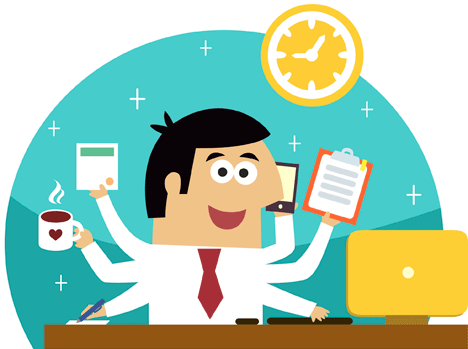 Nu är det dags för er elever att gå ut på praktik en dag. Ni får själva hitta er praktikplats och fråga om ni får vara där under torsdagen den 19 Maj.Ett tips är att antingen gå till platsen du skulle vilja vara på eller att ringa. Berätta vem du är och att du skulle vilja praktisera en dag hos dem och kanske varför du skulle tycka det skulle vara roligt eller intressant. Fråga sen om de har möjligheten att ta emot er under denna dag.Lämna in denna till mig när ni hittat er praktikplatsElevens namn:________________________________________________________Praktikplats:__________________________________________________Arbetstider:__________________________________________________Kontaktperson på praktikplatsen:___________________________________Telefonnummer till kontaktperson:__________________________________